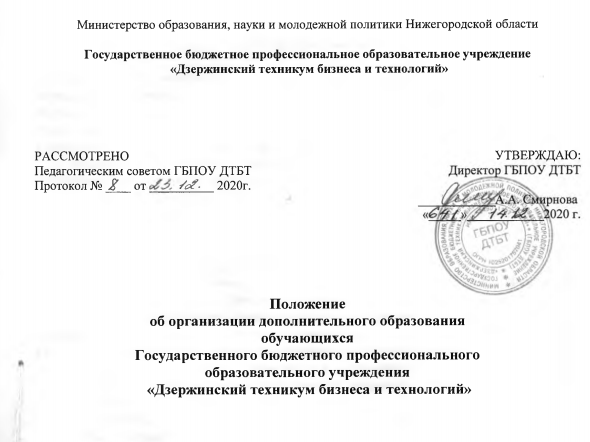 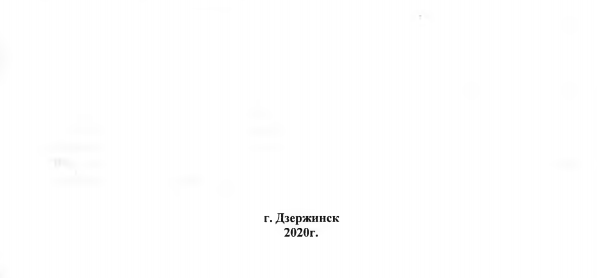                                                      1. Общие положения1. Положение об организации дополнительного образования (далее- Положение) определяет порядок создания и функционирования дополнительного образования для обучающихся Государственного бюджетного профессионального образовательного учреждения «Дзержинский техникум бизнеса и технологий» (далее- Техникум).2. Настоящее положение разработано на основании:      - Федерального закона от 29декабря 2012г. № 273-ФЗ «Об образовании в Российской Федерации» (с изм. и доп. 31.07.2020 года);      - Приказа Минпросвещения России от 09.11.2018 № 196 «Об утверждении Порядка организации и осуществления образовательной деятельности по дополнительным образовательным программам» (с изм. от 30.09.2020 года):      - Уставом Государственного бюджетного профессионального образовательного учреждения «Дзержинский техникум бизнеса и технологий»;      - иными нормативными правовыми актами Российской Федерации, рагламентирующими деятельность в сфере дополнительного образования. 3. Основным предназначением дополнительного образования в рамках Техникума является формирование и развитие творческих способностей обучающихся, удовлетворение индивидуальных потребностей в интеллектуальном, нравственном, художественно-эстетическом развитии и физическом совершенствовании, формирование культуры здорового и безопасного образа жизни, укрепления здоровья, а также организации их свободного времени.  4. Образовательная деятельность по Дополнительным образовательным программам должна быть направлена на:       - формирование и развитие творческих способностей обучающихся;      - удовлетворение индивидуальных потребностей обучающихся в интеллектуаль- ном, нравственном, художественно-эстетическом развитии, а также в занятиях физической культурой и спортом;      - формирование культуры здорового и безопасного образа жизни;      - обеспечение духовно-нравственного, гражданско-патриотического, военно-патриотического, трудового воспитания обучающихся;     - выявление, развитие и поддержку талантливых обучающихся, а также лиц, проявивших выдающиеся способности;    -  профессиональную ориентацию обучающихся;    - создание и обеспечение необходимых условий для личностного развития, профессионального самоопределения и творческого труда обучающихся;    - социализацию и адаптацию обучающихся к жизни в обществе;    - формирование общей культуры обучающихся;    - удовлетворение иных образовательных потребностей и интересов обучающихся, не противоречащих законодательству Российской Федерации, осуществляемых за пределами федеральных государственных образовательных стандартов и федеральных государственных требований.5. В рамках дополнительного образования Техникум имеет право устанавливать связи с учреждениями, предприятими, организациями, в том числе и иностранными.                                2. Организация дополнительного образованияОбъединения дополнительного образования создаются, реорганизуются и ликвидируются приказом директора Техникума.Руководителем дополнительного образования является заместитель директора по учебно-воспитательной работе.  Содержание программ дополнительного образования и сроки обучения по ним определяются образовательной программой, разработанной и утвержденной Техникумом. В отдельных случаях, по оригинальным направлениям деятельности объединений, программы могут быть составлены руководителями объединений, творческими работниками и утверждены цикловыми методическими комиссиями Техникума.В Техникуме ежегодно обновляются программы дополнительного образования с учетом развития науки, техники, культуры, экономики, технологий и социальной сферы.Техникум организует образовательный процесс в соответствии с индивидуальными учебными планами в объединениях по интересам, сформированных в группы обучающихся одного возраста или разных возрастных категорий (разновозрастные группы), являющиеся основным составом объединения (клубы, секции, кружки, лаборатории, студии, мастерские, школы) (далее – объединения дополнительного образования, объединения), а также индивидуально.Прием обучающихся в объединения дополнительного образования осуществляется на основе свободного выбора обучающимися образовательной деятельности и образовательных программ.Штатное расписание дополнительного образования формируется ежегодно в соответствии с его структурой и может меняться в связи с производственной необходимостью и развитием дополнительного образования. Деятельность педагогов дополнительного образования определяется соответствующими должностными инструкциями.     3. Содержание образовательного процесса в объединениях дополнительного                                            образования обучающихсяВ дополнительном образовании реализуются программы дополнительного образования обучающихся различных направленностей (технической, естественнонаучной, физкультурно-спортивной, художественной, туристско-краеведческой, социально-гуманитарной)Содержание образовательной программы, формы и методы ее реализации определяются педагогом дополнительного образования самостоятельно, исходя из образовательно-воспитательных задач, психолого-педагогической целесообразности, санитарно- гигиенических норм, материально-технических условий, что отражается в Пояснительной записке программы.Педагоги дополнительного образования могут пользоваться типовыми (рекомендованными министерством образования РФ) программами, самостоятельно разрабатывать авторские программы, утверждаемые соответствующими цикловыми методическими комиссиями, либо использовать программы других учреждений дополнительного образования детей.Занятия в объединениях дополнительного образования могут проводиться по программам одной тематической направленности или комплексным, интегрированным программам.           4.Организация образовательного процесса в объединениях                    дополнительного образования обучающихсяЗанятия в объединениях дополнительного образования начинаются не позднее 15 сентября текущего года и заканчиваются 30 июня следующего года. Во время  каникул учебный процесс может продолжаться (если это предусмотренно образовательными программами) в форме походов, сборов, экспедиций, лагерей различной направленности и т.п. Состав обучающихся в этот период может быть переменным.В состав каждого объединения дополнительного образования должно входить не менее 15 обучающихся.Каждый обучающийся имеет право заниматься в нескольких объединениях, но не более чем в двух, а также переходить в процессе обучения из одного объединения    в другое.С целью обеспечения санитарно-эпидемиологического благополучия населения Нижегородской области и предупреждения распространения новой короновирусной инфекции (COVID-19) министерство образования, науки и молодежной политики Нижегородской области рекомендует обеспечить работу объединений дополнительного образования с очным присутствием занимающихся (обучающихся) в количестве до 10 человек в закрытых помещениях (до 15 человек в закрытых помещениях в случаях осуществления спортивной подготовки) и до 25 человек на открытых площадках с учетом соблюдения дистанции до других лиц не менее 1,5 метров (с учетом эпидемиологической обстановки в муниципальном образовании).С учетом мнения обучающихся, родителей/законных представителей при наличии технических возможностей обеспечить проведения обучения (занятий, тренировок) преимущественно дистанционным способом.Расписание занятий в объединениях дополнительного образования составялется          с учетом рационального распределения свободного времени и занятости обучающихся в учебном заведении по основному расписанию и санитарно-гигиенических норм.Расписание дополнительного образования утверждается директором Техникума. Перенос занятий или изменение расписания производится только с согласия администрации Техникума и оформляется документально.Продолжительность занятий объединений дополнительного образования составляет не менее 2 академических часов в неделю. При проведении занятий продолжительность более одного академического часа в день и в зависимости от их характера, через каждые 45 минут занятий организуются перерывы для отдыха со сменой вида деятельности. В период индивидуальных, спортнивно-игровых занятий, соревнований, походов, экскурсий перерывы устраиваются по усмотрению педагога дополнительного образования.В соответствии с программой педагог дополнительного образования может использовать различные формы образовательно-воспитательной деятельности: аудиторные занятия, лекции, семинары, практикумы, конференции, экскурсии, концерты, выставки, экспедиции, походы и др.Использование при реализации дополнительных образовательных программ методов и средств обучения и воспитания, образовательных технологий, наносящих вред физическому и психическому здоровью обучающихся запрещается.Педагог дополнительного образования самостоятелен в выборе системы оценок, периодичности и форм аттестации обучающихся.Для обучающихся с ограниченными возможностями здоровья, детей-инвалидов и инвалидов организации, осуществляющие образовательную деятельность, организуют образовательный процесс по дополнительным общеобразовательным программам с учетом особенностей психофизического развития указанных категорий обучающихся. Техникум должен создать специальные условия для получения дополнительного образования обучающимися с ограниченными возможностями здоровья, детьми-инвалидами и инвалидами. Условия обучения, воспитания и развития таких обучающихся, включающие в себя использование специальных образовательных программ и методов обучения и воспитания, специальных учебников, учебных пособий и дидактических материалов, специальных технических средств обучения коллективного и индивидуального пользования, предоставление услуг ассистента (помощника), оказывающего обучающимся необходимую техническую помощь, проведение групповых и индивидуальных коррекционных занятий, обеспечение доступа в здания Техникума и другие условия, без которых невозможно или затруднено освоение образовательных программ обучающимися с ограниченными возможностями здоровья.Сроки обучения по дополнительным программам для обучающихся с ограниченными возможностями здоровья, детей-инвалидов и инвалидов могут быть увеличены с учетом особенностей их психофизического развития в соответствии с заключнием психолого-медико-педагогической комиссией для обучающихся с ограниченными возможностями здоровья, детей-инвалидов и инвалидов. Занятия в объединениях с обучающимися с ограниченными возможностями здоровья, детьми-инвалидами и инвалидами могут быть организованы как совместно с другими обучающимися, так и в отдельных классах, группах, организациях, осуществляющих образовательную деятельность.Зачисление обучающихся в объединение дополнительного образования осуществляется на срок, предусмотренный для освоения программы.Деятельность обучающихся осуществляется как в одновозрастных, так и в разновозрастных объединениях. В работе объединения могут принимать участие родители обучающихся (законные представители обучающихся), без включения в списочный состав и по согласованию с педагогом дополнительного образования.Обучающимся, освоившим программу дополнительного образования в полном объеме, выдается свидетельство (удостоверение) при наличии лицензии на данную образовательную программу дополнительного образования.По организации дополнительного образования в Техникуме ведется следующая документация:     - приказ об открытии объединений дополнительного образования (издается в начале учебного года);     - программы работы объединений дополнительного образования (обновляются ежегодно);     - учебно-тематический план;     - расписание занятий дополнительного образования (хранится 3 года);     - журналы учета занятий объединений дополнительного образования (хранится 3 года)20. К педагогической деятельности допускаются лица, имеющие среднее профессиональное или высшее образование (в том числе по направлениям, соответствующим направлениям дополнительных общеобразовательных программ, реализуемых Техникумом) и отвечающие квалифицированным требованиям, указанным в квалификационных справочниках, и (или) профессиональным стандартам.21. В конце учебного года проводится итоговое отчетное мероприятие, посвященное результативности каждого объединения дополнительного воспитания.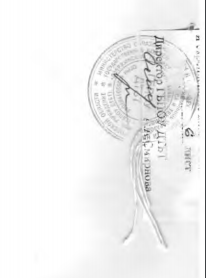 